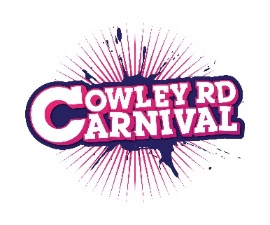 Carnival @ Home ’21Street Party ChecklistGet Started Now! PlanningWeek BeforeOn the DayAfterwardsChat about the idea with neighbours you knowPlan 1 or 2 meetings and invite everyone in your street in writingConsider if you need to close the road. You can choose an informal street meetIf you want to close the road. Apply to Oxford City Council for a road closure license by 22 May.The date is 4 July – what time do you want to hold the party? Consider your schedule of activities. Share jobs out so that there is not one ‘organiser’Be inclusive and involve everyone.Plan food, games, etc. Activities for ages and tastes. Music not too loud, late, or long, and for all tastes. (Tune in to Virtual Carnival @ Home from noon – 6pm and DJ sets on Mixcloud) Arrange road signsBorrow, buy, or make buntingYou probably don’t need insurance – if in doubt check with the council.As long as you aren’ t selling alcohol, you won’t need a licence to sell it!  Get the Neighbours’ Street Play GuideConsider what equipment you need to make, bring, or hire eg: tables, chairs, prizes, bannersSend out reminder for party and moving some carsDisplay legal order for road closure if you are required toSet up road closure barriers and bunting etc.Clear up and open the road after partyShare photographs with your friends and neighbours, and tell us all about it @cowleycarnival #cowleyroadcarnival 